様式第４号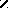 第　回入札（見積）書　　　　　　　　　　　　　　　　　　　　　　　　　　　　○○○○○○○○○　（指名通知書に記載されている件名）　　　　　　　　　　　　　　　　　　　　　　　 場所　　　　　　　　　　　　　　　　　　　　　　　　　　　　○○地内　　　　　　（指名通知書に記載されている場所名）　上記のとおり、法令等及びその他入札（見積）の条件を遵守し、入札（見積）いたします。　　　　令和○○年○○月○○日住所　坂東市○○○○商号　株式会社　○○○○氏名　代表取締役　○○　○○○　　　　印　　　　　　　　　　　　　　   　　　　　　　　　　　　　　        代理人　○　○　○　○　　　　　　　　　坂東市長　　木村　敏文　　様備考１　消費税及び地方消費税に係る課税事業者であるか免税事業者であるかを問わず、見積もった契約希望金額の110分の100に相当する金額を記載すること。　２　首標金額の前に「￥」の記号を付すること。　３　不用の文字は消すこと。金額億千百十万千百十円件　　名金額\〇〇〇〇〇件　　名